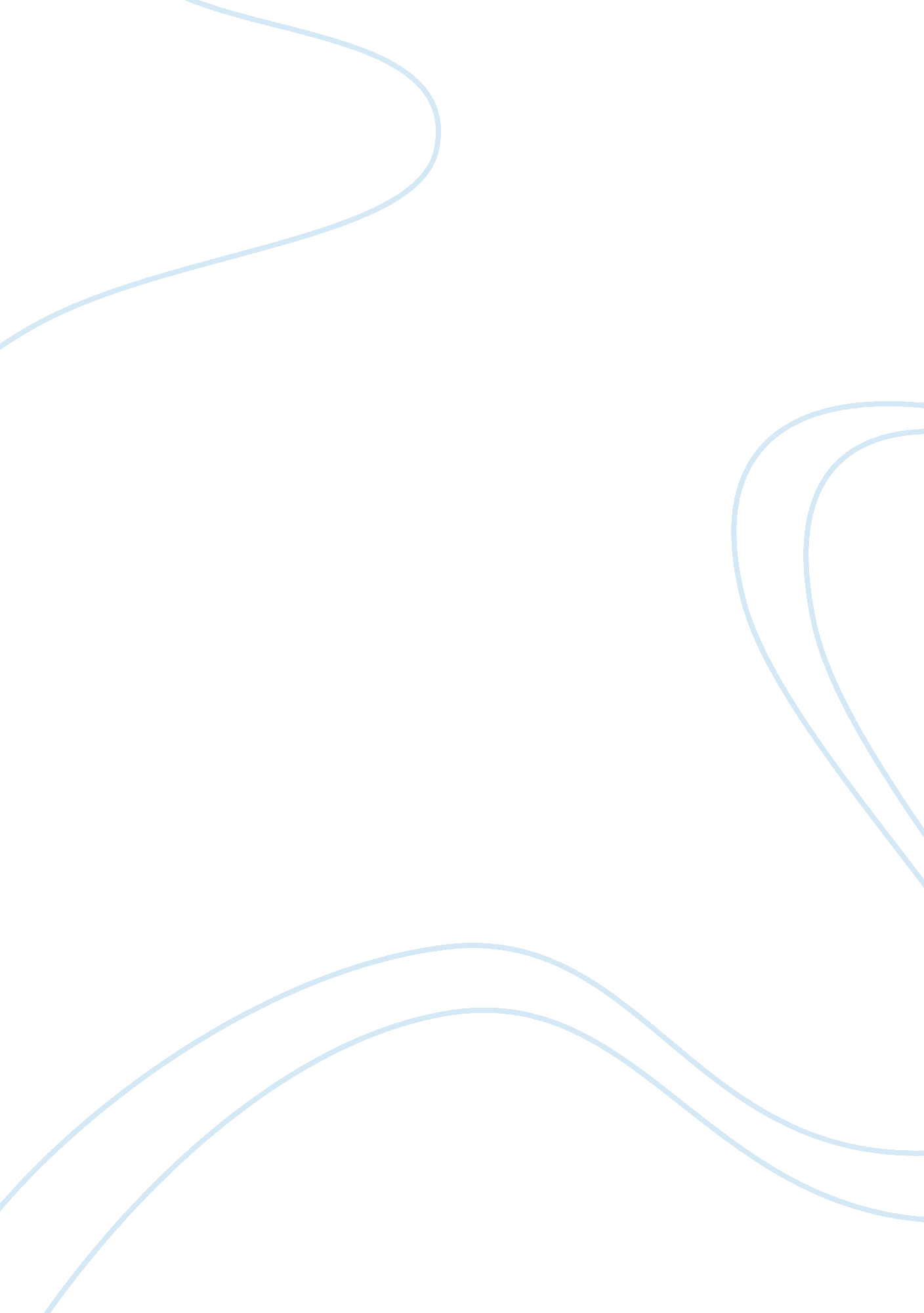 Example of supply chain management term paperBusiness, Company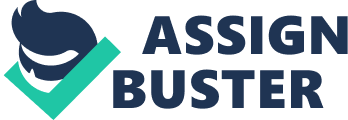 Business 107 week 8 discussion 1 & 2 Dell Computer has been able to reduce supply chain costs by sharing information with its suppliers through the initiation of cost reduction strategy. The company has drastically reduced its production capacity thereby cutting down its inventory costs (Dell Official Site, 2013). The company has over the years been striving to reduce its cost of production while improving or maintaining the quality of their products. The suppliers do not need to raise their prices to subsidize for the additional cost that they have incurred since this is faced out by the company’s management. An example of a company that could benefit by sharing information with its suppliers is HP Computers. 
Dell Computers has used technology-enabled supply chain management to give their customers exactly what they want. The company uses internet and its website to communicate directly to its customers while placing their orders (Dell Supply Chain Management, 2013). The customers are able to access the company through their smart phones or computers. After their orders are made, the company uses its technology to manufacture the products within a period of eight hours. An example of a company that would greatly benefit from this is the Samsung Inc. Social Networking All companies need to have a well managed and up-to-date working website and a social network presence (Ryan, 2011). This is because the world is now ‘ global village’ and getting information about anything is just about a click of a computer button away. Ethical and legal implications of social networking sites The law provides protection for the users of social networking sites. These sites cannot share users’ data with other businesses. An exception if provided for under the law, only if that individual gives consent for such information to be shared. If a company breaches this and it can be proved beyond any doubt, then it will be totally liable for the damages caused (Browning, 2010). 
On the other hand, it’s ethical for social networking sites to clearly communicate their purpose of collecting the required data. In addition, they should adhere to their privacy terms of keeping and using the collected information for their sole purposes (Ryan, 2011). 
However, social networking users should be very much careful while posting on these sites because they do not enjoy any immunity provided to the social networking sites by the law (Browning, 2010). Users will therefore be held liable for the damages caused suppose they post defamatory statements or statements that infringe the intellectual property rights. References Browning, J. G. (2010). The lawyer's guide to social networking: understanding social media's impact on the law. Boston: Aspatore. 
Dell Official Site - The Power To Do More | Dell. (n. d.). Dell Official Site - The Power To Do More | Dell. Retrieved December 19, 2013, from http://www. dell. com/ 
Dell Supply Chain Management. (n. d.). Dell Supply Chain Management. Retrieved December 20, 2013, from http://www. slideshare. net/pratikdhar/dell-supply-chain-management 
Ryan, P. K. (2011). Social networking. New York: Rosen Central. 